Студентске активностиУнос резултата предиспитних активностиTop of FormBottom of Form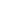 